BAB IITELAAH PUSTAKAPada bab ini, peneliti akan memaparkan teori-teori yang relevan yang berkaitan dengan penelitian ini, yaitu agency theory, stakeholder theory, dan teori kontinjensi. Beberapa variabel yang akan dibahas adalah good corporate governance, agency cost, dan risiko bisnis. Peneliti juga akan membahas mengenai dewan komisaris dan kehadiran rapat karena kedua hal tersebut merupakan komponen dari good corporate governance. Lalu, peneliti juga akan membahas mengenai Total Asset Turnover karena hal tersebut merupakan komponen dari agency cost. Oleh karena itu, peneliti akan memulai dengan membahas tentang agency theory. Di samping teori dan pendapat para ahli, peneliti juga menyajikan hasil-hasil penelitian terdahulu yang dapat digunakan sebagai acuan untuk membantu peneliti dalam menentukan variabel serta indikator, kerangka pemikiran, serta hipotesis penelitian.Tinjauan TeoriTeori Agensi (Agency Theory)Agency Theory pertama kali ditulis oleh Alchian dan Demsetz (1972) dan kemudian dikembangkan oleh Jensen dan Meckling (1976), dimana Agency Theory didefinisikan sebagai “hubungan antara principal, yaitu pemegang saham (shareholders) dan agen (agents), yaitu pelaksana perusahaan (the company executives) dan manajer”Menurut Anthony dan Govindarajan (1995) dalam Ilham Firdaus (2013), “teori keagenan adalah hubungan atau kontrak antara principal dan agent”. Sedangkan menurut Hendricksen dan Van Breda (2002) dalam Rizky Syahfandi (2012), “Hal yang mendasari konsep teori keagenan muncul dari perluasan dari satu individu pelaku ekonomi informasi menjadi dua individu”. Satu individu berperan sebagai agent dan individu yang lain berperan sebagai principal. Kontrak mengikat agent dan principal, dimana agent dikontrak untuk menjalankan tugas untuk principal, dan principal dikontrak untuk memberikan upah kepada agent. Principal mempekerjakan agent untuk melakukan tugas demi memenuhi kepentingan principal, termasuk pendelegasian otoritas pengambilan keputusan dari principal ke agent. Jensen dan Meckling (1976) mendefinisikan hubungan keagenan sebagai suatu kontrak antara manajer (agent) dan pemilik (principal) perusahaan. Principal memberikan kewenangan dan juga otoritas kepada agent untuk melakukan sesuatu demi kepentingan principal. Dalam sebuah korporasi, yang dimaksud dengan principal adalah pemegang saham dan yang dimaksud dengan agent adalah manajemen yang mengelola perusahaan atau yang sering disebut CEO. Peralihan di dalam lingkungan bisnis mengakibatkan perusahaan yang sebelumnya hanya dimiliki oleh satu orang yaitu owner-manager, sekarang menjadi sebuah perusahaan yang kepemilikannya tersebar dengan pemegang saham yang dimiliki oleh banyak kalangan. Hal ini mengakibatkan adanya pemisahan antara kepemilikan dan pengelolaan, dimana kepemilikan berada pada para pemegang saham, sedangkan pengelolaan berada pada tangan manajemen. Hubungan ini dianggap sebagai suatu kontrak dimana satu atau lebih pihak (principal) memberikan tugas kepada pihak lain (agent) untuk melaksanakan jasa dan wewenang dalam hal pengambilan keputusan. Hubungan inilah yang disebut dengan teori keagenan (Jensen dan Meckling dalam Mutamimah, 2003).Jensen dan Meckling (1976) menyatakan bahwa agency problem akan terjadi apabila proporsi kepemilikan manajer atas saham perusahaan kecil sehingga manajer cenderung bertindak untuk kepentingan dirinya dan tidak berdasar pada pemaksimuman nilai perusahaan dalam pengambilan keputusan pendanaan. Manajemen tidak menanggung resiko atas kesalahan pengambilan keputusan karena resiko tersebut sepenuhnya ditanggung oleh pemegang saham. Penyebab lain konflik ini adalah bahwa para pemegang saham hanya peduli pada resiko sistematis dari saham perusahaan, karena mereka melakukan investasi pada portofolio yang terdiversifikasi dengan baik, sedangkan para manajer sebaliknya lebih peduli terhadap resiko perusahaan secara keseluruhan.Pawlina dan Renneboog (2005) menjelaskan bahwa konflik ini terjadi dalam perusahaan dengan free cash flow yang besar karena manajer akan melakukan investasi atas kelebihan kas yang diperoleh dari sumber dana internal ini untuk mengoptimalkan keuntungan pribadinya dengan tidak melakukan pembayaran dividen tunai kepada pemegang saham. Pawlina dan Renneboog (2005) juga menjelaskan bahwa masalah keagenan terjadi karena adanya asimeteri informasi antara pemegang saham dan manajer. Informasi asimetri ini terdiri dari dua tipe, yakni adverse selection dan moral hazard.Agency Theory dalam perkembangan selanjutnya mendapat respon yang lebih luas karena dipandang lebih mencerminkan kenyataan yang ada. Berbagai pemikiran corporate governance berkembang dengan bertumpu pada agency theory di mana pengelolaan perusahaan harus diawasi dan dikendalikan untuk memastikan bahwa pengelolaan dilakukan dengan penuh kepatuhan kepada berbagai aturan dan ketentuan yang belaku. Dengan mekanisme corporate governance yang tepat, manajemen diharapkan dapat memenuhi tanggung jawabnya sehubungan dengan kepentingan pemilik.Teori Stakeholder (Stakeholder Theory)Teori Stakeholder pertama kali dibahas pada studi Freeman (1984) yaitu Strategic Management: A Stakeholder Approach. Stakeholder adalah semua pihak terkait, baik dari internal maupun dari eksternal yang memiliki hubungan baik bersifat mempengaruhi maupun dipengaruhi, bersifat langsung maupun tidak langsung oleh perusahaan. Adam C.H. (2002) dalam Nor Hadi (2011:94-95) dan Budhiutama, Subchan (2016) mengatakan bahwa jika perusahaan tidak memperhatikan stakeholder, bukan tidak mungkin akan menuai protes dan dapat mengeliminasi legitimasi stakeholder.Teori stakeholder mengatakan bahwa perusahaan sebagai suatu entitas, tidak hanya beroperasi untuk kepentingannya sendiri, namun tetap harus memberikan manfaat bagi stakeholder yang meliputi pemegang saham, kreditor, konsumen, supplier, pemerintah, masyarakat, analis dan pihak lain. Dengan demikian, eksistensi suatu perusahaan sangat dipengaruhi oleh dukungan yang diberikan oleh stakeholder kepada perusahaan tersebut. Stakeholder theory adalah teori yang menyatakan bahwa semua stakeholder mempunyai hak untuk memperoleh informasi mengenai aktivitas perusahaan sebagai pertimbangan mereka untuk mengambil keputusan. Para stakeholder juga diberi kebebasan untuk tidak menggunakan informasi tersebut dan tidak dapat memainkan peran secara langsung dalam suatu perusahaan.Stakeholder Theory berasumsi bahwa perusahaan merupakan bagian dari sistem jaringan stakeholders yang beroperasi di dalam sistem yang lebih besar, dalam hal ini masyarakat yang menyediakan infrastruktur pasar dan hukum untuk aktivitas-aktivitas perusahaan. Tujuan perusahaan adalah menciptakan value untuk seluruh stakeholder dengan menciptakan barang dan jasa. Dalam model stakeholder, perusahaan memperhatikan dan mempertimbangkan investor, karyawan, pemasok, konsumen, dan stakeholders secara keseluruhan yang telah memberikan kontribusi sekaligus mendapatkan keuntungan dari perusahaan. Dengan demikian diperlukan corporate governance sebagai suatu sistem yang dirancang untuk memungkinkan dilakukannya check and balance mechanisms dalam menjamin terpeliharanya keseimbangan internal dan eskternal perusahaan.Teori KontinjensiAsal mula teori kontinjensi yaitu berawal dari diperkenalkan oleh Lawrence dan Lorsch (1967), kemudian dikembangkan oleh Kast dan Rosenzweig (1973), yang menyatakan bahwa mustahil untuk menemukan cara yang terbaik dalam mencapai kesesuaian antara faktor lingkungan dan organisasi untuk mencapai prestasi yang baik bagi suatu organisasi. Menurut Sari (2006) dalam Azli dan Azizi (2009), teori kontinjensi merupakan teori yang cocok digunakan dalam hal yang mengkaji perancangan, reka bentuk, prestasi dan perilaku organisasi serta kajian yang berkaitan dengan pengaturan strategik.Raybun dan Thomas (1991) dalam Azli dan Azizi (2009) menyatakan bahwa teori kontinjensi berkaitan dengan adanya pemilihan sistem akuntansi oleh pihak manajemen adalah tergantung pada perbedaan desakan lingkungan perusahaan. Teori ini digunakan sebagai media untuk menjelaskan perbedaan dalam struktur organisasi. Variabel yang sering dipakai dalam bidang ini adalah organisasi, lingkungan, teknologi, cara pembuatan keputusan, ukuran perusahan, struktur, strategi, dan budaya organisasi, serta ketidakpastian, teknologi, industri, misi dan strategi kompetitif, observabilitas.Teori kontinjensi merupakan salah satu teori yang dapat digunakan untuk menjelaskan hubungan antara lingkungan eksternal dengan organisasi. Teori ini mengatakan bahwa ketika organisasi berhadapan dengan lingkungan yang turbulen dan kompleks maka organisasi merespon lingkungan tersebut dengan struktur organik yang lebih komplek yang merefleksikan variasi lingkungan (Ashmos, Duchon, Reuben, dan John. 2002). Hal serupa ketika organisasi berhadapan pada lingkungan yang relatif stabil maka organisasi menggunakan cara-cara yang lebih simpel dan mekanistik. Akan tetapi kadang-kadang terdapat organisasi yang menghadapi lingkungan kompleks dan turbulen, namun meresponnya dengan cara-cara simpel dan mekanistik dan pada kasus lain merespon dengan sistem adaptif kompleks.Beberapa studi keuangan telah menggunakan pendekatan teori kontinjensi. Studi tersebut mengasumsikan bahwa manajer atau organisasi selalu bertindak dengan intens dan beradaptasi terhadap perubahan lingkungan yang kompleks. Misalnya penelitian tentang pengaruh struktur kepemilikan saham terhadap nilai perusahaan dilakukan oleh Lane, Cannella, & Lubatkin (1998) dan Brouthers, Gelderman, & Arens (2007). Mereka meneliti tentang hubungan antara struktur kepemilikan saham terkonsentrasi, strategi perusahaan dan nilai perusahaan. Penelitiannya mengatakan bahwa ketika perusahaan kepemilikan sahamnya terkonsentrasi, maka perusahaan lebih mudah melakukan monitoring dan mengendalikan aktivitas manajemen. Jadi manajer cenderung bertindak pada pencapaian strategi memaksimumkan nilai perusahaan. Sebaliknya pada perusahaan yang kepemilikan sahamnya menyebar, maka monitoring dan pengendalian pada aktivitas manajemen berkurang sehingga manajer akan mencapai strategi lain.Teori kontinjensi menjelaskan bahwa efektif tidaknya disain dan penggunaan mekanisme kontrol dipengaruhi oleh faktor-faktor eksternal atau lingkungan perusahaan (Hickson, Pugh, & Pheysey, 1969). Teori kontinjensi juga menjelaskan bagaimana perencanaan strategi mampu memenuhi tuntutan lingkungan, sehingga bilamana tidak tercipta keselarasan antara perencanaan strategi dengan lingkungan bisnis eksternal dapat berakibat turunnya kinerja perusahaan (Elenkov, 1997). Selaras dengan teori kontinjensi tersebut, Elizabeth (2002) mengatakan bahwa perubahan situasi yang terjadi hampir setiap saat, baik kondisi eksternal dan internal sangat mempengaruhi kontinuitas organisasi. Selanjutnya Wortzel & Wortzel (1998) dalam M. Budi Widiyo (2011) menyatakan bahwa strategi adaptasi lingkungan berpengaruh terhadap kinerja keuangan perusahaan. Oleh karena itu menghadapi perubahan lingkungan organisasi yang cepat tersebut, organisasi dituntut untuk cepat tanggap terhadap kondisi yang terjadi dan memiliki kemampuan untuk adaptasi.Good Corporate GovernanceMenurut Daniri (2004) dalam Rama, Hendra, dan Pupung (2016), dengan mengutip riset Berle dan Means pada tahun 1934, isu GCG muncul karena terjadinya pemisahan antara kepemilikan dan pengelolaan perusahaan. Adanya pemisahan anara kepemilikan dan pengelolaan perusahaan ini memberikan kewenangan kepada pengelola (manajer/direksi) untuk mengurus segala kegiatan perusahaan, seperti mengelola dana dan mengambil keputusan perusahaan atas nama pemilik. Pemisahan ini didasarkan pada principal-agency theory yang dalam hal ini manajemen cenderung akan meningkatkan keuntungan pribadinya daripada tujuan perusahaan. Perusahaan sebagai suatu entitas, selain memiliki kinerja keuangan yang baik, juga diharapkan memiliki tata kelola yang baik.Berbagai peristiwa yang terjadi bebeapa tahun terakhir telah menjadikan corporate governance menjadi sebuah isu penting dikalang para eksekutif, para konsultasi korporasi, akademis, dan pemerintah di berbagai belahan dunia. Isu–isu yang terkait tentang corporate governance seperti insider trading, transparansi, akuntabilitas, independensi, etika bisnis, tanggung jawab sosial (corporate social responsibility) dan perlindungan investor telah menjadi ungkapan yang lazim diperbincangkan oleh para pelaku usaha. Penerapan good corporate governance diyakini mampu menciptakan kondisi perusahaan yang kondusif dan sebagai landasan yang kuat untuk menjalankan operasional perusahaan yang baik, efisien dan menguntungkan. Coombes dan Watson (2000) dalam Wiryawan dan Budiantara (2011) menyatakan bahwa pemegang saham saat ini sangat aktif dalam meninjau kinerja perusahaan karena mereka menganggap bahwa CG yang lebih baik akan memberikan imbal hasil yang lebih tinggi bagi mereka. Tujuh puluh lima persen dari investor mengatakan bahwa praktek CG paling tidak sama pentingnya dengan kinerja keuangan ketika mereka mengevaluasi perusahaan untuk tujuan investasi. Bahkan hasil riset menemukan bahwa 80% dari investor mengatakan bahwa mereka rela membayar lebih mahal untuk saham perusahaan yang memiliki CG yang lebih baik (wellgoverned company atau WGC) dibandingkan perusahaan lain dengan kinerja keuangan relatif sama.Terdapat beberapa peraturan yang telah dikeluarkan berkaitan dengan penerapan Good Corporate Governance (GCG) di Indonesia, antara lain : peraturan Bank Indonesia No. 8/4/PBI/2006 yang disempuranakan dengan peraturan Bank Indonesia No. 8/14/PBI/2006 tentang “Pelaksanaan Good Corporate Governance bagi Bank Umum”, yang menunjukkan keseriusan Bank Indonesia dalam meminta pengurus perbankan agar taat untuk menerapkan manajemen resiko guna melindungi kepentingan para pemangku kepentingan (stakeholder).Definisi Good Corporate GovernanceGood Corporate Governance adalah seperangkat peraturan yang mengatur hubungan antara pemegang saham, pengelola perusahaan, pihak kreditor, pemerintah, karyawan serta pemegang kepentingan intern dan ekstern lainnya yang berkaitan dengan hak-hak dan kewajiban mereka, atau dengan kata lain suatu sistem yang mengatur dan mengendalikan perusahaan untuk mencapai kinerja bisnis yang optimal (Cadbury Report; OECD –Organization for Economic Cooperation and Development; World Bank; Cadburry Committee of the United Kingdom, 1999; FGGI – Forum for Corporate Governance in Indonesia; IICG – The Indonesian Institute for Corporate Governance; Bank Indonesia).Prinsip Good Corporate GovernanceOrganisasi yang dalam hal ini merupakan perusahaan wajib menerapkan praktik Good Corporate Governance (GCG). Hal ini diperkuat dengan penerbitan pedoman umum Good Corporate Governance oleh Komite Nasional Kebijakan Governance (KNKG) yang mewajibkan setiap organisasi/perusahaan yang sahamnya tercatat di bursa efek, perusahaan negara, perusahaan daerah, perusahaan yang menghimpun dan mengelola dana masyarakat, dan perusahaan-perusahaan yang produk atau jasanya digunakan oleh masyarakat luas, serta perusahaan yang mempunyai dampak luas terhadap lingkungan untuk menerapkan praktek GCG. Oleh karena itu, dalam pelaksanaannya, perusahaan harus menganut prinsip-prinisp dalam penerapan Good Corporate Governance. Berdasarkan Keputusan Menteri Negara Penanaman Modal dan Pembinaan BUMN melalui SK no. Keputusan 23/M-PM.PBUMN/2000, penerapan mekanisme Good Corporate Governance harus berpegang pada tiga prinsip, yaitu: transparansi, kemandirian, dan akuntabilitas. Komite Nasional Kebijakan Good Corporate Governance menetapkan code of good corporate governance pada Maret 2000 yang beranggotakan Ekuin, BKPM, Meneg BUMN, Menteri Hukum & Perundangan & HAM, Memperindag, Bappenas, Kadin, Perbanas, Akuntan Publik, LSM, notaris dan pengacara, memberikan rekomenadi sebagai kode sektorat untuk melakukan pengawasan langsung terhadap entitas usaha dengan prinsip transparansi, akuntabilitas, fairness, dan kemandirian. Prinsip-prinsip Good Corporate Governance sebagaimana disusun OECD (Organization for Economic Cooperation and Develompent) meliputi:Keadilan (Fairness), yaitu kepastian perlindungan atas hak seluruh pemegang dari penipuan (fraud) dan penyimpangan lainnya serta adanya pemahaman yang jelas mengenai hubungan berdasarkan kontrak diantara penyedia sumber daya perusahaan dan pelanggan. Fairness diharapkan membuat seluruh aset perusahaan dapat dikelola secara baik dan  hati-hati, sehingga muncul perlindungan kepentingan pemegang saham secara jujur dan adil. Fairness juga diharapkan dapat memberi proteksi kepada perusahaan terhadap praktek korporasi yang merugikan seperti disebutkan di atas.  Transparansi (Transparancy), yaitu keterbukaan mengenai informasi kinerja perusahaan, baik ketepatan waktu maupun akurasinya. Hal ini berkaitan dengan kualitas informasi akuntansi yang dihasilkan. Lima karakteristik dari transparansi yaitu: komprehensif, relevan, friendly, reliable, dan comparable.Akuntabilitas (Accountability), yaitu penciptaan sistem pengawasan yang efektif berdasarkan pembagian wewenang, peranan, hak dan tanggung jawab dari pemegang saham, manajer, dan auditor. Prinsip ini diwujudkan antara lain dengan menyiapkan Laporan Keuangan (Financial Statement) pada waktu yang tepat, mengembangkan Komite Audit dan Resiko untuk mendukung fungsi pengawasan oleh Dewan Komisaris, mengembangkan dan merumuskan kembali peran dan fungsi Internal Audit sebagai mitra bisnis strategic berdasarkan best practices (bukan sekedar audit). Pertanggungjawaban (Responsibility), yaitu pertanggungjawaban perusahaan kepada stakeholders dan lingkungan dimana perusahaan itu berada. Prinsip ini diwujudkan dengan kesadaran bahwa tanggung jawab merupakan konsekuensi logis dari adanya wewenang, menyadari adanya tanggung jawab social, menghindari penyalahgunaan kekuasaan, menjadi professional dengan menjunjung tinggi etika, serta memelihara lingkungan bisnis yang sehat.Independensi (Independence), yaitu perusahaan harus dikelola secara independen, sehingga masing-masing organ perusahaan tidak saling mendominasi dan tidak dapat diintervensi oleh pihak lain.Karena adanya kesadaran akan pertumbuhan dan arti pentingnya Corporate Governance ini, OECD (Organization for Economic Cooperation and Development) telah mengembangkan seperangkat prinsip-prinsip Good Corporate Governance dan dapat diterapkan secara fleksibel sesuai dengan keadaan, budaya, dan tradisi di masing-masing Negara. Prinsip-prinsip ini diharapkan dapat membangun framework bagi penerapan corporate governance. Bagi para pelaku usaha dan pasar modal, prinsip-prinsip ini dapat menjadi guidance dalam mengelaborasi best practice bagi peningkatan nilai (valuation) dan keberhasilan (sustainability) perusahaan.Aspek-aspek Good Corporate GovernanceAspek - aspek penting dari GCG yang perlu dipahami oleh kalangan dunia bisnis, antara lain (Priambodo dan Supriyatno, 2007):Adanya keseimbangan hubungan antara organ-organ perusahaan diantaranya Dewan Komisaris, Direksi, RUPS. Keseimbangan yang dimaksud adalah dalam hal aktivitas yang berkaitan dengan struktur kelembagaan dan mekanisme operasional masing-masing organ tersebut (keseimbangan internal).Adanya tanggung jawab perusahaan kepada stakeholders, yang meliputi hal-hal yang terkait dengan pengaturan hubungan antara perusahaan dengan stakeholders, meliputi tanggung jawab pengelola perusahaan, manajemen, pengawasan  kepada pemegang saham dan stakeholders lainnya.Adanya hak-hak pemegang saham untuk mendapatkan: (a) informasi yang tepat dan benar mengenai perusahaan, (b) peran serta dalam pengambilan keputusan mengenai perkembangan strategis dan perubahan mendasar di perusahaan, (c) keuntungan yang diperoleh perusahaan.Adanya perlakuan yang sama terhadap seluruh pemegang saham (tidak terkecuali pemegang saham minoritas), berupa: (a) keterbukaan informasi yang material dan relevan, (b) penyampaian informasi untuk semua pihak, tidak hanya untuk pihak tertentu saja yang dapat menguntungkan orang dalam (insider information for insider trading).Manfaat Good Corporate GovernancePenerapan GCG mempunyai lima macam tujuan utama yang dapat memberikan benefit bagi perusahaan (Priambodo dan Supriyatno, 2007) yaitu:Melindungi hak dan kepentingan pemegang sahamMelindungi hak dan kepentingan para anggota stakeholders yang bukan merupakan pemegang saham.Meningkatkan nilai perusahaan dan para pemegang sahamMeningkatkan efisiensi dan efektifitas kerja dewan pengurus atau manajemen puncak dan manajemen perusahaanMeningkatkan mutu hubungan manajemen puncak dengan manajemen senior perusahaan.	Selain itu, terdapat manfaat yang dapat dipetik dari penerapan GCG secara teknis aktivitas keseharian perusahaan, antara lain:Mengurangi agency cost, biaya yang timbul karena penyalahgunaan wewenang (wrong doing), ataupun berupa biaya pengawasan yang timbul untuk mencegah terjadinya masalah. Mengurangi biaya modal (cost of capital) yang timbul dari manajemen yang baik, yang mampu meminimalkan/mencegah risiko.Meningkatkan nilai saham perusahaan, sehingga dapat meningkatkan citra perusahaan di mata publik dalam jangka waktu yang lama.Meningkatkan dukungan dari stakeholders dalam lingkungan perusahaan.Mekanisme Good Corporate Governance Terdapat dua jenis struktur dalam kepengurusan perusahaan, yaitu one-tier system (unitary board system) dan two-tier system. Dalam one-tier system, peran dewan komisaris (pengawas) dan peran dewan direksi (pelaksana/eksekutif) dijadikan dalam satu jabatan. Jabatan ini disebut board of director (BOD).  Adanya penyatuan peran antara dewan komisaris dan dewan direksi ini membuat tidak jelasnya peran dari pengawas dan pelaksana. Sedangkan di dalam two-tier system, peran dewan komisaris dan dewan direksi dipisah sehingga menjadi lebih jelas. Dewan komisaris akan mengawasi kerja dewan direksi.Ada empat tipe struktur board di dalam one-tier corporate governance system, yaitu:Semua direktur eksekutif adalah anggota board. Top managers adalah juga anggota board. Tipe ini banyak ditemukan pada perusahaan kecil, perusahaan keluarga dan start up business. Mayoritas anggota board adalah direktur eksekutif. Pada struktur ini terdapat direktur non-eksekutif dalam board namun jumlahnya sedikit (minoritas)Mayoritas adalah direktur non-eksekutif. Sebagian besar dari direktur non-eksekutif yang ada disini merupakan direktur independen,Semua non-eksekutif direktur adalah anggota board.  Banyak ditemukan dalam organisasi non-laba. Struktur ini hampir mirip dengan struktur two-tier Eropa.Untuk two-tier corporate governance system, struktur yang ada terdiri dari dua board:Dewan pengawas (supervisory board). Ini terdiri dari direktur non-eksekutif independen dan direktur non-eksekutif tidak independen (connected).Dewan pelaksana (executive board). Ini terdiri dari semua direktur pelaksana spt. CEO, CFO, COO, CIO (C-level management). Perbedaan dari kedua sistem tersebut dapat mempengaruhi cara kerja direksi dalam menjalanan tugas dan fungsinya. Struktur kepengurusan perusahaan yang dianut perusahaan di Indonesia adalah two-tier system (Aria Lukiaji, 2016).Menurut Ujianto (2005) dalam Helmi Ikhwanul Arifin (2010), dijelaskan bahwa mekanisme corporate governance merupakan suatu aturan main, prosedur dan hubungan dengan pihak yang melakukan kontrol atau pengawasan terhadap keputusan tersebut. Mekanisme corporate governance diarahkan untuk menjamin dan mengawasi berjalannya system corporate governance di dalam sebuah organisasi.Penelitian mengenai corporate governance menghasilkan berbagai mekanisme yang bertujuan untuk meyakini bahwa tindakan manajemen selaras dengan kepentingan shaheholders (terutama minority interest). Barnhart & Rosentein (1998) membagi mekanisme corporate governance menjadi dua kelompok, yaitu:Mekanisme Internal (Internal Mechanism)Dewan DireksiDewan Direksi atau board of directors adalah pimpinan perusahaan yang dipilih oleh para pemegang saham untuk mewakili kepentingan mereka dalam mengelola perusahaan (Tanadi, 2014).Sukandar (2014) menjelaskan bahwa Indonesia menganut mekanisme dual-board system yang sedikit berbeda dari two-board system Continental Europe. Hal ini berarti bahwa di Indonesia terdapat pemisahan peran antara dewan direksi dan dewan komisaris. Masing-masing dewan memiliki peran dan fungsinya masing-masing.Masing-masing anggota dewan direksi dapat melaksanakan tugas dan mengambil keputusan sesuai dengan pembagian tugas dan wewenangnya. Akan tetapi, pelaksanaan tugas oleh masing-masing anggota direksi tetap merupakan tanggung jawab bersama. Dalam Undang-Undang Perseroan Terbatas, disebutkan bahwa dewan direksi memiliki hak untuk mewakili perusahaan dalam urusan di luar maupun di dalam perusahaan. Artinya, jika hanya terdapat satu orang dewan direksi, maka dewan direksi tersebut dapat dengan bebas mewakili perusahaan dalam berbagai urusan di luar maupun di dalam perusahaan. Hal yang mungkin akan berbeda jika jumlah dewan direksi memiliki nominal jumlah tertentu. Jumlah dewan direksi secara logis akan sangat berpengaruh terhadap kecepatan pengambilan keputusan.Ukuran dewan direksi dapat diformulasikan sebagai berikut (Hardikasari, 2011):Ukuran Dewan Direksi = log (jumlah anggota dewan direksi)Dewan KomisarisDewan komisaris merupakan puncak dari sistem pengelolaan internal perusahaan yang memiliki peranan terhadap aktivitas pengawasan. Menurut UU No. 40 tahun 2007 tentang Perseroan Terbatas, dewan komisaris adalah organ perseroan yang bertugas melakukan pengawasan secara umum dan atau khusus sesuai dengan anggaran dasar serta memberi nasihat kepada direksi.Dewan komisaris sebagai organ perusahaan bertugas dan bertanggung jawab secara kolektif untuk melakukan pengawasan dan memberikan nasihat kepada direksi serta memastikan bahwa perusahaan melaksanakan GCG (KNKG, 2006). Dewan Komisaris yang dimaksud disini adalah ukuran atau banyaknya jumlah anggota dewan komisaris dalam suatu perusahaan.Ukuran Dewan KomisarisMenurut Coller dan Gregory (1999) dalam Sembiring (2006) dan Thesarani (2016), semakin besar jumlah anggota dewan komisaris, semakin mudah untuk mengendalikan manajer dan semakin efektif dalam memonitor aktivitas manajemen. Efektivitas fungsi pengawasan dewan tercermin dari keaktifan dewan dalam bertemu dan mengemukakan pendapat. Anggota dewan komisaris yang mempunyai keahlian dalam bidang tertentu juga dapat memberikan nasihat yang bernilai dalam penyusunan strategi dan penyelenggaraan perusahaan (Fama & Jensen, 1983 dalam Young, 2003). Fungsi kontrol yang dilakukan oleh dewan komisaris bersumber dari teori agensi. Ukuran dewan komisaris dapat diformulasikan sebagai berikut (Sembiring, 2006):Ukuran Dewan Komisaris = log natural (jumlah anggota dewan komisaris)Komisaris IndependenKomisaris independen adalah anggota komisaris yang berasal dari luar (eksternal) perusahaan, yang tidak memiliki kepentingan (independen) dari para stakeholder perusahaan. Keberadaan komisaris independen dapat mengontrol dan mengawasi manajemen dengan lebih baik.Istilah dan keberadaan komisaris independen muncul setelah terbitnya  Surat edaran Bapepam Nomor: SE03/PM/2000 dan Peraturan Pencatatan Efek Nomor 339/BEJ/07-2001 tanggal 21 Juli 2001. Menurut ketentuan tersebut, perusahaan publik yang tercatat di Bursa wajib memiliki beberapa anggota dewan komisaris yang memenuhi kualifikasi sebagai komisaris independen.Menurut Darwis (2009), dewan komisaris independen dapat diukur dengan membagi jumlah dewan komisaris independen dengan total anggota dewan komisaris. Dewan Komisaris Independen= Frekuensi Kehadiran RapatBapepam-LK  mewajibkan   emiten   dan   perusahaan   publik   untuk mengungkapkan   pelaksanaan   tata   kelola   perusahaan mereka   dalam   laporan   tahunan seperti  frekuensi rapat dewan komisaris dan direksi,  frekuensi kehadiran anggota dewan  komisaris  dan  direksi  dalam  rapat  tersebut,  frekuensi  rapat  dan  kehadiran komite  audit,  pelaksanaan  tugas  dan  pertanggungjawaban  dewan  komisaris  dan direksi serta remunerasi dewan komisaris dan direksi (Bapepam-LK, 2010). Menurut Xie, Davidson, Wallace, dan Dadalt (2003)  dalam  Waryanto  (2010), semakin  sering  dewan  komisaris  bertemu  atau  mengadakan  rapat,  serta semakin banyak kehadiran rapat setiap anggota dewan komisaris, maka  akrual kelolaan   perusahaan   semakin   kecil, dan fungsi  pengawasan  terhadap   manajemen menjadi semakin efektif.Rapat dewan komisaris merupakan suatu proses yang ditempuh oleh dewan komisaris dalam pengambilan keputusan mengenai kebijakan perusahaan. Rapat dewan komisaris juga merupakan media komunikasi antar anggota dewan komisaris dalam mengawasi kinerja manajemen dalam tata kelola perusahaan, yang nantinya akan meningkatkan kinerja keuangan perusahaan. Semakin banyak frekuensi kehadiran rapat dewan komisaris, semakin banyak dan cepat juga dewan komisaris menerima informasi mengenai perkembangan perusahaan. Frekuensi kehadiran rapat dewan komisaris yang semakin  banyak  membuat  dewan  direksi  akan  semakin  ketat  dalam  pengawasan.Penelitian ini menggunakan ukuran dewan komisaris dan frekuensi kehadiran rapat sebagai indikator dalam mengukur Good Corporate Governance. Hal ini didasarkan pada penelitian Krisna Uli (2014) tentang Mekanisme Tata Kelola Perusahaan dan Struktur Kepemilikan terhadap Agency Cost, ditemukan hasil bahwa ukuran dewan komisaris memiliki pengaruh signifikan terhadap biaya keagenan. Kemudian, penelitian dari Pitabas  Mohanty (2014) memberikan bukti bahwa, komisaris yang menghadiri rapat minimal 75% dari  jumlah  rapat  yang  ada,  memberikan  indikator  peningkatan  pada  kinerja perusahaan. Sedangkan, dewan komisaris independen tidak dipakai sebagai indikator pengukur Good Corporate Governance karena penelitian di Indonesia oleh Purwanto  (2009) menemukan   bahwa   praktik   dewan   komisaris    independen  tidak  berpengaruh terhadap kinerja perusahaan.Komite AuditKeberadaan komite audit pada saat ini telah diterima sebagai suatu bagian dari tata kelola organisasi perusahaan yang baik (GCG). Selain itu kehadiran komite audit akhir-akhir ini telah mendapat respon yang positif dari berbagai pihak, antara lain pemerintah, Badan Pengawas Pasar Modal (Bapepam), BEI, Investor, serta Advokat.Penerapan Komite audit di Indonesia merupakan hal yang relatif baru. Perkembangan komite audit di Indonesia sangat terlambat dibandingkan dengan negara lain. Hal tersebut antara lain disebabkan pemerintah baru saja menetapkan kebijakan tentang pemberlakuan komite audit pada BUMN tertentu pada tahun 1999. Keberadaan komite audit penting dalam meningkatkan kinerja perusahaan, terutama dari aspek pengendalian. Oleh karena itu, komite audit perlu mendapatkan perhatian dari manajemen dan dewan komisaris serta pihak-pihak terkait yang bertindak sebagai regulator. Perusahaan-perusahaan publik diwajibkan untuk membentuk komite audit berdasarkan kerangka dasar hukum di Indonesia. Komite audit tersebut dibentuk oleh dewan komisaris. Oleh karena itu, semua perusahaan manufaktur publik merupakan perusahaan milik masyarakat luas. Bahkan, perusahaan-perusahaan yang memiliki aktivitas sehari-hari di luar bursa efek juga memiliki kewajiban untuk membentuk komite audit yang salah satu tugasnya berkaitan dengan audit eksternal, berhubungan dengan audit internal dan pengendalian internal. Menurut Arens, Best P., dan Shailer G. (2010), komite audit adalah: “Audit committees is a selected number of members of a company's board of directors whose responsibilities include helping auditors remain independent of management. most audit committees are made up of three to five or sometimes as many as seven directors who are not a part of company management.” Pernyataan tersebut menjelaskan bahwa pada umumnya komite audit terdiri atas tiga atau lima, bahkan tujuh orang yang bukan bagian dari manajemen perusahaan. Tujuan dibentuknya komite audit adalah sebagai penengah antara auditor dan manajemen perusahaan apabila terjadi perselisihan. Sedangkan menurut Peraturan Nomor IX.1.5 dalam lampiran Keputusan Ketua Bapepam Nomor: Kep-29/PM/2004 mengemukakan bahwa: “Komite Audit adalah komite yang dibentuk oleh Dewan Komisaris dalam rangka membantu melaksanakan tugas dan fungsinya”.Berdasarkan definisi-definisi diatas, maka dapat dijelaskan bahwa komite audit adalah komite yang dibentuk oleh dewan komisaris yang bekerjasama dalam melaksanakan tugas dan fungsi dewan komisaris. Salah satu tugas komite audit yaitu memastikan efektivitas sistem pengendalian intern. Komite audit bertanggung jawab kepada dewan komisaris. Menurut Reviani dan Sudantoko (2012), komite audit dapat diukur dengan membagi total anggota komite audit dari luar perusahaan dengan total anggota komite audit.Komite Audit = Kepemilikan ManajerialJensen dan Meckling dalam Kawatu (2009) menjelaskan bahwa kepemilikan manajerial adalah kepemilikan saham perusahaan oleh manajemen perusahaan. Kepemilikan manajemen terhadap saham perusahaan dipandang dapat menyelaraskan potensi perbedaan antara pemegang saham luar dengan manajemen, sehingga permasalahan keagenan diasumsikan akan hilang apabila seorang manajer adalah seorang pemilik juga.  Melinda, F.I, dan Bertha S. Sutejo (2008) mengatakan bahwa Kepemilikan manajerial merupakan salah satu cara untuk mengurangi masalah keagenan, hal ini dikarenakan kepemilikan manajerial merupakan alat pengawasan terhadap kinerja manajer yang bersifat internal.Menurut Bodie (2006), Kepemilikan manajerial merupakan pemisahan kepemilikan antara pihak outsider dengan pihak insider. Jika suatu perusahaan memiliki banyak pemilik saham di dalamnya, maka para pemilik saham tersebut sudah jelas tidak dapat berpartisipasi dengan aktif dalam manajemen perusahaan sehari-hari. Karenanya, mereka memilih dewan komisaris, yang memilih dan mengawasi manajemen perusahaan. Struktur ini menandakan bahwa ada perbedaan antara pemilik dengan manajer perusahaan. Dengan adanya pemisahan ini akan memberikan stabilitas bagi perusahaan yang tidak dimiliki oleh perusahaan dengan pemilik merangkap manajer.Dari beberapa definisi diatas, maka dapat disimpulkan bahwa kepemilikan manajerial adalah proporsi saham biasa yang dimiliki oleh para manajemen (direksi dan komisaris) yang diukur dari persentase jumlah saham manajemen. Dengan adanya kepemilikan manajerial dapat menekan masalah keagenan, dan semakin besar kepemilikan manajerial dalam perusahaan maka manajemen akan lebih giat untuk meningkatkan kinerjanya karena manajemen mempunyai tanggung jawab untuk memenuhi keinginan dari pemegang saham yang tidak lain adalah dirinya sendiri dengan mengurangi resiko keuangan perusahaan melalui penurunan tingkat hutang.Pengukuran Kepemilikan manajerial, diukur dari persentase kepemilikan saham oleh manajemen (Siallagan dan Machfoedz, 2006).Mekanisme Eksternal (External Mechanism)Kepemilikan InstitusionalMenurut Tarjo (2008), Kepemilikan institusional adalah kepemilikan saham perusahaan yang dimiliki oleh institusi atau lembaga seperti perusahaan asuransi, bank, perusahaan investasi dan kepemilikan institusi lain.Permanasari (2010), menyatakan institusi mempunyai peranan dalam memonitor manajemen, dan mendorong peningkatan pengawasan (monitoring) yang lebih optimal. Beberapa kelebihan  dari  struktur  kepemilikan institusional sebagai berikut:Adanya profesionalisme dalam menganalisis informasi sehingga dapat  menguji keandalan informasi.Adanya  motivasi  yang  kuat  untuk  melaksanakan  pengawasan  lebih  ketat  atas aktivitas yang terjadi di dalam perusahaan.Kepemilikan institusional memiliki peran yang penting dalam memonitor manajemen karena dengan  adanya  kepemilikan  oleh  institusi, maka  akan  mendorong  peningkatan pengawasan terhadap operasional perusahaan  yang lebih optimal. Hal ini disebabkan karena investor institusional terlibat langsung dalam pengambilan yang strategis sehingga tidak mudah percaya terhadap tindakan   yang memanipulasi laba.Tingkat  kepemilikan  institusional  yang  tinggi  akan  menimbulkan  usaha  pengawasan yang  lebih  besar  oleh  pihak  investor  institusional  sehingga  dapat  menghalangi perilaku  manajer  yang  mementingkan  kepentingannya  sendiri  yang  pada  akhirnya akan   merugikan   pemilik   perusahaan.   Semakin besar   kepemilikan   oleh   institusi keuangan  maka  semakin    besar    pula    kekuatan    suara    dan    dorongan    untuk mengoptimalkan nilai perusahaan (Wening dalam Permanasari 2010).Kepemilikan oleh institusi yang tinggi akan menimbulkan pengawasan  yang lebih besar dari institusi. Selain itu, dengan adanya kepemilikan oleh institusi, institusi dapat memonitor manajemen secara efektif dan dapat meningkatkan nilai perusahaan (Shleifer dan Vishni, 1986 dalam Haruman, 2008). Pengawasan oleh institusi dapat menghalangi perilaku oportunistik manajer. Pengawasan oleh institusi akan meminimalisasi tingkat penyelewengan-penyelewengan  yang  dilakukan  oleh  pihak  manajemen  yang  akan menurunkan nilai  perusahaan. Jensen  dan  Meckling  (1976) menyatakan  bahwa  investor  luar yang melakukan pengawasan dapat mengurangi  kesempatan manajer melakukan tindakan  yang  merugikan  investor  luar. Monitoring akan mendorong manajer untuk meningkatkan kinerjanya. Jika kinerja manajer meningkat, maka kemungkinkan nilai perusahaan akan meningkat, sehingga monitoring tersebut tentunya akan menjamin kemakmuran pemegang saham (Kusumaningrum, 2013).Darwis (2009) merumuskan kepemilikan institusional sebagai berikut:Kepemilikan institusional =  Kepemilikan AsingMenurut Undang-Undang No. 25 Tahun 2007 pasal 1 ayat ke 6 tentang Penanaman Modal, penanam  modal  asing  diartikan  sebagai  perseorangan  warga negara asing, badan usaha asing, dan pemerintah asing yang melakukan penanaman modal di wilayah  negara Republik Indonesia.  Indikasi bahwa  pihak  asing  secara  signifikan  mengurangi  investasi  di  perusahaan   yang   memiliki   struktur   kepemilikan   yang   tidak   kondusif   dalam   mengelola  masalah  serta  memiliki  proteksi  yang  lemah  terhadap  pihak  luar  dan  pengungkapan laporan keuangan, sehingga perusahaan yang dipilih oleh investor asing  untuk  ditanamkan  saham  atau  modalnya  adalah  perusahaan  yang  memiliki  proteksi   yang   baik   terhadap   pengelolaan   saham   dan   pengungkapan   laporan   keuangan. Kebutuhan  investor  asing  mengenai  proteksi  terhadap  pengelolaan  saham  dan  pengungkapan  laporan  keuangan  mengharuskan  investor  asing  mendorong  manajemen  perusahaan  untuk  lebih  transparan  dalam  mengungkapkan  laporan  keuangan   perusahaan.   Mekanisme corporate   governance diharapkan   bisa berfungsi  sebagai  alat  untuk  memberikan  keyakinan  kepada  para  investor  bahwa  manajer  akan  memberikan  keuntungan  bagi  mereka,  yakin  bahwa  manajer  tidak  akan mencuri/menggelapkan atau menginvestasikan ke dalam proyek-proyek yang tidak  menguntungkan  berkaitan  dengan  dana/kapital  yang  telah  ditanamkan  oleh  investor,   dan   berkaitan   dengan   bagaimana   para   investor   mengkontrol   para   manajer  (Shleifer  dan  Vishny,  1997).  Pengukuran kepemilikan asing dilakukan dengan menggunakan jumlah saham pada suatu kepemilikan asing dibagi seluruh saham beredar perusahaan tersebut (Ang, Cole, dan Lin, 2000).Kepemilikan PemerintahKepemilikan pemerintah adalah suatu kondisi dimana pemerintah memiliki sebagian saham perusahaan (Cornett, 2009). Kepemilikan pemerintah akan membantu penyatuan kepentingan antara manajer dan pemegang saham, karena dalam menjalankan tugas-tugasnya, pemerintah sudah memiliki mekanisme dan aturan yang terstruktur dan jelas. Pemerintah dapat menjadi media yang efektif dan efisien untuk mengawasi kinerja manajemen dan akhirnya berdampak pada meningkatnya kinerja perusahaan secara keseluruhan.Terdapat 2 teori yang mengemukakan peran pemerintah dalam pasar keuangan (Kobeissi, 2010), yaitu:Development ViewMenurut development view, kepemilikan pemerintah pada sektor ekonomi untuk negara-negara yang institusi ekonominya tidak berkembang dengan baik diperlukan untuk memulai pembangunan ekonomi dan mendorong pertumbuhan dengan cepat.Political ViewMenurut political view, pemerintah memiliki kewenangan dalam mengendalikan perusahaan untuk menghindari kemungkinan terjadinya hal yang dapat merugikan perusahaan di masa depan.Pengukuran kepemilikan pemerintah menurut Bai, Liu, Lu, Song, dan Zhang (2004) diukur dengan persentase saham yang dimiliki oleh pihak pemerintah dibagi dengan jumlah keseluruhan saham beredar pada akhir tahun.Biaya Keagenan (Agency Cost)Biaya keagenan merupakan biaya-biaya untuk memastikan bahwa manajer-manajer perusahaan memaksimumkan kekayaan para pemegang saham (Madura, 2003). Biaya keagenan terbagi menjadi dua, yaitu:Agency cost of equityKetika pemilik perusahaan dan manajer adalah orang yang sama atau 100% saham perusahaan dimiliki manajer, maka manajer-pemilik (owner-manager) akan menjalankan perusahaan untuk memaksimalkan kesejahteraannya. Pearce dan Robinson (2008) dalam M. Budi Widiyo (2011) menyatakan dengan adanya pemisahan antara pemilik dan manajer, maka akan muncul peluang bahwa ada perbedaan keinginan antara pemilik dan manajer yang menyebabkan keinginan pemilik dapat terabaikan.Dalam menjalankan tugasnya, ada kemungkinan manajer-pemilik mungkin akan menjalankan perusahaan dengan lebih santai, cenderung malas dan bekerja tidak terlalu keras untuk memaksimalkan kesejateraan para pemegang saham, karena bukan kesejahteraan para pemegang saham yang menjadi prioritas utama, melainkan kesejahteraan manajer-pemilik sebagai pemegang saham yang akan menjadi prioritas utama mereka. Kesejahteraan manajer-pemilik akan berkurang apabila mereka menjalankan perusahaan untuk memaksimalkan kesejahteraan pemegang saham. Untuk mengganti berkurangnya kesejahteraan tersebut, maka manajer-pemilik akan menggunakan sumberdaya-sumberdaya perusahaan bukan untuk kepentingan perusahaan tetapi digunakan untuk memaksimalkan kepuasaannya. Ada biaya-biaya yang harus dikeluarkan agar pemegang saham tidak dirugikan oleh manajer-pemilik, yaitu mereka harus mengeluarkan biaya untuk mencegah penyimpangan tindakan manajer-pemilik dari yang telah disepakati. Biaya yang dikeluarkan untuk mengurangi konflik kepentingan antara manajer dengan pemegang saham tersebut disebut biaya keagenan ekuitas dari luar (agency cost of outside equity) yang akan kita sebut sebagai agency cost of equity (M. Budi Widiyo, 2011).Biaya keagenan ekuitas tersebut terdiri dari: Pengeluaran biaya pengawasan (monitoring cost) oleh prinsipal (pemegang saham). Monitoring cost adalah pengeluaran sumberdaya oleh para pemegang saham untuk mengawasi tindakan manajer agar seluruh keputusan-keputusan yang diambil mengarah pada kepentingan para pemegang saham. Pengeluaran biaya pengikatan (bonding cost) oleh manajer. Bonding cost adalah pengeluaran sumberdaya yang dikeluarkan untuk menjamin bahwa manajer tidak melakukan tindakan yang merugikan para pemegang saham atau para pemegang saham akan meminta kembali remunerasi yang diterima manajer jika manajer melakukan tindakan yang merugikan. Residual cost Residual cost adalah biaya-biaya yang dikeluarkan sebagai akibat adanya penyimpangan keputusan agen yang lolos dari pengawasan. Misalnya biaya adanya auditor independent, pembatasan anggaran, sistem remunerasi yang bisa mendorong berkurangnya manajer melakukan tindakan perquisite. Terdapat dua rasio efisiensi untuk memproksikan agency cost of equity (Ang, et al, 2000 dalam Linda, 2012):Rasio beban operasional, yaitu beban operasi yang dibagi dengan total penjualan tahunan. Rasio ini mengukur efektivitas manajer dalam melakukan pengendalian biaya operasional termasuk excessive perquisite consumption. Ketika rasio ini meningkat berarti manajer telah melakukan pembayaran gaji yang berlebihan, melakukan tindakan perquisite. Singh & Davidson III (2003) menjelaskan bahwa biaya operasional meliputi biaya umum dan biaya administrasi. Biaya administrasi meliputi gaji manajer, pengeluaran eksekutif, pembayaran kesejahteraan, biaya perjalanan manajer, biaya entertain, dan biaya-biaya operasional untuk kepentingan manajer perusahaan. Peningkatan biaya administrasi ini menunjukan manajer melakukan tindakan perqusite dan discreation. Rasio yang tinggi (merupakan indikator operasi yang tidak efisien) yang dihubungkan dengan biaya agensi yang tinggi.Rasio perputaran aset, yaitu total penjualan tahunan dibagi dengan total aset. Rasio ini mengukur sejauhmana keefektifan manajemen perusahaan menggunakan aset. Bilamana rasio ini turun menggambarkan terjadi penurunan pendapatan. Penurunan pendapatan dapat dihubungkan dengan ketidakefektifan dalam penggunaan aktiva perusahaan. Keputusan investasi yang salah yakni menerima proyek-proyek yang memiliki net present value negatif. Ini menggambarkan manajer tidak bertindak sesuai dengan kepentingan pemegang saham, cenderung menciptakan ―empire building (untuk membangun kekuasaan yang besar), dan membangun image manajer dari sudut pandang bursa tenaga kerja, sehingga ―harga manajer tersebut menjadi mahal. Atau manajer lalai dan bermalas-malasan, melakukan usaha-usaha seadanya, kurang bersungguh-sungguh dalam meningkatkan pendapatan (Ang, et al, 2000). Agency cost of debtKonflik antara pemegang saham melalui manajer dengan para kreditor menimbulkan biaya keagenan utang (agency cost of debt). Manajer dan para pemegang saham berpotensi melakukan ekspropriasi kekayaan para kreditor. Kreditor akan meminta tingkat pengembalian yang lebih tinggi daripada seharusnya sebagai konsekuensi atas hal tersebut. Ekspropriasi yang dilakukan manajer dengan cara: (1) melakukan pembayaran dividen secara berlebihan; (2) menambah utang namun jumlah klaim atas aset tetap, akibatnya nilai utang yang beredar turun; (3) melakukan kegiatan asset substitution (dari aset yang relatif aman ke aset yang berisiko); (4) melakukan kegiatan underinvestment yaitu menolak proyek-proyek yang memberikan hasil lebih rendah daripada kewajiban pembayaran bunga meskipun proyek-proyek tersebut memiliki NPV positif; dan (5) melakukan kegiatan over-investment yaitu berinvestasi pada proyek-proyek yang berisiko tinggi. Bilamana proyek sukses maka pemegang saham yang memperoleh gain, tetapi bilamana gagal sebagai beban kreditor (Mao, 2003 dan Pawlina & Renneboog, 2005).Bila ada pajak, maka utang dapat digunakan untuk mengeksploitasi peluang investasi dengan laba potensial. Meskipun mendanai proyek dengan utang dapat menimbulkan biaya keagenan utang, namun pemegang saham tetap mendanai dengan utang sepanjang besarnya tambahan biaya keagenan utang lebih kecil dari tambahan biaya keagenan ekuitas akibat menerbitkan saham baru. Kreditor tidak akan membiarkan tingkat utang perusahaan sampai pada tingkat tertentu atau mendekati 100%, meskipun teori struktur modal mengatakan bahwa tingkat utang yang tinggi adalah optimal (Modigliani & Miller, 1958; 1963). Pada tingkat utang tinggi, manajer termotivasi untuk investasi pada proyek-proyek yang memiliki NPV > 0 namun mempunyai risiko tinggi. Jika proyek-proyek tersebut sukses dalam pelaksanaannya, maka manajer dan pemegang saham memperoleh gain. Bilamana proyek gagal, kreditor yang menanggung kerugian. Kreditor dapat memasukkan berbagai covenants dalam perjanjian utang untuk membatasi perilaku oportunistik manajer tersebut. Biaya yang terkait dengan covenant disebut biaya monitoring. Biaya monitoring dibebankan manajer melalui bond covenants.Dilihat dari sudut kepentingan manajer, biaya monitoring tersebut sangat mahal. Oleh karena itu akan lebih murah bila manajer menyampaikan berbagai laporan secara transparan daripada mendatangkan auditor independent. Biaya monitoring ini merupakan bagian dari biaya keagenan utang (agency cost of debt). Jensen & Meckling (1976) secara ringkas menyampaikan biaya keagenan yang berkaitan dengan utang yaitu: (1) Hilangnya opportunity wealth yang disebabkan oleh dampak utang atas keputusan investasi perusahan; (2) biaya monitoring dan bonding oleh kreditor dan manajer; dan (3) biaya kebangkrutan dan reorganisasi.Ada dua (2) macam proksi yang digunakan untuk mengukur biaya keagenan utang, yaitu secara langsung maupun tidak langsung (M. Budi Widiyo, 2011).Pengukuran biaya keagenan utang secara tidak langsung yaitu melalui proksi cumulative profitabilitas. Cumulative profitabilitas merupakan rasio antara laba ditahan dibagi total aktiva perusahaan (Altman, Haldeman, & Narayaman, 1977). Cumulative profitabilitas sering digunakan untuk mengukur tingkat kebangkrutan perusahaan. Tingkat Cumulative profitabilitas yang rendah mencerminkan tingkat kebangkrutan perusahaan tinggi. Dengan demikian ketika perusahaan dengan cumulative profitabilitas rendah menerbitkan utang baru, maka meningkatkan biaya keagenan utang.Pengukuran biaya keagenan utang secara langsung digunakan yield spread. Yield spread merupakan perbedaan antara rata-rata tertimbang yield to maturity dengan yield sekuritas yang diterbitkan negara (Mansi, Maxwell, & Miller, 2004). Ellul, Guntay, dan Lel (2005) menggunakan konsep pengukuran yang sama namun menggunakan periode perbandingan obligasi yang jatuh temponya tiga bulanan. Karena obligasi pemerintah untuk jangka panjang tidak tersedia maka digunakan periode tiga bulanan. Spread dihitung dengan membandingkan yield obligasi perusahaan dengan yield obligasi pemerintah yang jatuh temponya sama.Penelitian ini menggunakan rasio perputaran asset atau Total Asset Turnover (TATO) untuk memproksikan biaya agensi. Hal ini didasarkan pada penelitian dari Krisna Uli (2014) yang berjudul “Pengaruh Mekanisme Tata Kelola Perusahaan dan Struktur Kepemilikan terhadap Agency Cost” dimana  pada penelitian itu menggunakan rasio perputaran asset untuk memproksikan biaya agensi. Kemudian, hasil penelitian Hijazi (2006) juga menemukan bahwa discretionary operating expense tidak dapat digunakan sebagai proksi secara langsung terhadap biaya keagenan ekuitas. Karena berdasarkan hasil chow test ditemukan bukti bahwa assets utilization ratio lebih efektif digunakan sebagai indikator biaya keagenan ekuitas daripada discretionary operating expense.Risiko BisnisSalah satu indikator untuk mengetahui seberapa besar kemampuan perusahaan menyesuaikan perusahaan lingkungan dapat diukur dengan besar kecilnya risiko perusahaan (Demsetz & Lehn, 1985). Risiko yang dihadapi perusahaan dibagi menjadi dua yaitu risiko bisnis dan risiko keuangan (Gitman, 2003). Risiko bisnis menurut Gitman (2003) merupakan risiko perusahaan pada waktu tidak mampu menutupi biaya operasionalnya dan dipengaruhi oleh stabilitas pendatan dan biaya. Perusahaan dengan biaya operasional yang tinggi akan cenderung menghindari pendanaan dari hutang/pinjaman dibanding perusahaan dengan risiko bisnis yang lebih rendah. Risiko bisnis juga didefinisikan sebagai ketidakpastian yang melekat pada proyeksi tingkat pengembalian aktiva (Return on Asset) masa yang akan datang dan satu-satunya determinan terpenting dari struktur modal perusahaan. Brown dan Relly (2009) mengatakan bahwa dunia investasi mengenal risiko bisnis sebagai bagian dari risk premium, artinya sebagai ketidakpastian aliran pendatan yang disebabkan oleh sifat alami dari bisnis itu sendiri contohnya produk, pelanggan, cara penghasilan (dalam Seftianne dan Ratih, 2011:45).Kemampuan perusahaan menyesuaikan perubahan lingkungan baik secara mikro maupun makro dapat dilihat dari besar kecilnya risiko bisnis perusahaan. Semakin tinggi risiko bisnis perusahaan, menunjukan semakin besar faktor lingkungan mempengaruhi operasi perusahaan, dan juga menunjukan semakin ketidakmampuan perusahaan beradaptasi dengan perubahan lingkungan tersebut. Crutchley, Jensen, Jahera, dan Raymond (1999) mengukur risiko perusahaan dengan menentukan besarnya koefisien variasi dari rasio laba operasi perusahaan dengan total aset perusahaan selama sepuluh tahun.Pengukuran risiko bisnis berdasarkan penelitian yang dilakukan oleh M. Miswanto (2001) adalah dengan menggunakan koefisien variasi dari EBIT. Penggunaan koefisien variasi dimaksudkan untuk memperoleh estimasi yang lebih baik.  Tinjauan Penelitian TerdahuluPenelitian-penelitian terdahulu yang digunakan sebagai bahan perbandingan dan referensi dalam penelitian ini adalah:Tabel 2.1Penelitian TerdahuluLanjutan Tabel 2.1 Penelitian TerdahuluLanjutan Tabel 2.1 Penelitian TerdahuluLanjutan Tabel 2.1Penelitian Terdahulu Lanjutan Tabel 2.1 Penelitian TerdahuluLanjutan Tabel 2.1 Penelitian Terdahulu Lanjutan Tabel 2.1 Penelitian Terdahulu Lanjutan Tabel 2.1 Penelitian TerdahuluKerangka PemikiranPada bagian ini, peneliti akan menjelaskan pengaruh Good Corporate Governance terhadap Agency Cost dengan Risiko Bisnis sebagai variabel moderatingPengaruh Good Corporate Governance terhadap Agency CostMenurut agency theory, pemisahan antara kepemilikan dan pengelolaan perusahaan dapat menimbulkan konflik keagenan. Konflik keagenan disebabkan prinsipal dan agen mempunyai kepentingan sendiri-sendiri yang saling bertentangan karena agen dan prinsipal berusaha memaksimalkan utilitasnya masing-masing. Menurut Haruman (2008), perbedaan kepentingan antara manajemen dan pemegang saham mengakibatkan manajemen berperilaku curang sehingga merugikan pemegang saham. Oleh karena itu diperlukan suatu mekanisme pengendalian yang dapat mensejajarkan perbedaan kepentingan antara manajemen dengan pemegang saham sehingga dapat mengurangi konflik keagenan. Aga dan Muchamad (2012) menyatakan bahwa dewan komisaris bertugas untuk menjamin bahwa strategi yang dibentuk untuk perusahaan dilaksanakan dengan baik dan telah sesuai dengan yang direncanakan serta melakukan pengawasan terhadap manajemen dalam mengelola perusahaan. Kaen (2003), Shaw (2003), Knell (2006), dan Nadler (2006) dalam Paulus (2013) dalam penelitiannya mengenai tata kelola perusahaan, semuanya mengungkapkan bahwa dalam menilai kualitas dan kinerja board termasuk komite audit perlu memperhatikan lebih pada “proses kerja” dibanding hanya pada jumlah anggotanya. Dewan komisaris mewakili pemegang saham, baik pengendali maupun minoritas, maka dewan komisaris merupakan alat pengendalian dan merupakan elemen yang sangat penting dalam mekanisme internal CG (Jesica, 2014). Frekuensi kehadiran rapat dewan komisaris terbukti secara empiris meningkatkan perputaran aset perusahaan (manajemen aset). Fungsi dewan sebagai pengawas manajemen dapat dicerminkan dari rapat-rapat yang dilakukan dewan dan berkaitan dengan pengendalian manajemen yang lebih berkualitas (Paulus, 2013).Pengaruh Risiko Bisnis terhadap Agency CostPerusahaan yang beroperasi pada pasar beresiko tinggi mengalami kesulitan dalam memonitor kondisi eksternal sehingga manajer akan bersifat risk averse (Arif Afendi, 2014).  Semakin tinggi risiko bisnis suatu perusahaan, maka semakin besar tekanan kepada manajer yang mendesak manajer untuk selalu mengambil keputusan yang didasarkan pada keuntungan perusahaan. Risiko bisnis secara tidak langsung membuat keputusan manajer selaras dengan kepentingan perusahaan. Hal ini disebabkan karena dalam keadaan risiko bisnis yang tinggi, manajer didesak oleh pemegang saham perusahaan untuk selalu mengambil tindakan yang menghasilkan keuntungan yang tinggi bagi perusahaan. Dengan adanya keselarasan antara keputusan manajer dengan kepentingan perusahaan, maka perilaku opportunis manajer yang merugikan perusahaan akan berkurang dan menyebabkan biaya agensi akan lebih rendah. Dengan demikian, peran pengawasan dari dewan komisaris akan berkurang apabila risiko bisnis perusahaan tinggi.  Pengaruh Good Corporate Governance terhadap Agency Cost yang dimoderasi oleh Risiko BisnisBerdasarkan teori keagenan, manajer cenderung memiliki sifat oportunis dan mementingkan diri sendiri sehingga muncul konflik kepentingan antara manajer dengan pemilik. Salah satu cara untuk mengurangi konflik ini adalah dengan melakukan mekanisme monitoring yang dilakukan oleh dewan komisaris (Jensen&Meckling, 1976). Dewan komisaris bertugas melakukan pengawasan terhadap tindakan-tindakan yang diambil oleh manajemen untuk memastikan bahwa setiap keputusan didasarkan pada kepentingan pemilik perusahaan. Pengawasan yang baik oleh dewan komisaris, akan menciptakan kualitas keputusan yang lebih baik bagi perusahaan sehingga dapat menurunkan biaya keagenan. Adanya variabel risiko bisnis di antara hubungan good corporate governance dengan agency cost akan menunjukkan hasil yang berbeda. Lingkungan perusahaan bersifat tidak statis, setiap saat mengalami perubahan. Salah satu pemicunya adalah kemajuan teknologi informasi. Perubahan situasi yang terjadi hampir setiap saat, baik kondisi eksternal dan internal sangat mempengaruhi kontinuitas organisasi (Elizabeth, 2002). Oleh karena itu menghadapi perubahan lingkungan organisasi yang cepat tersebut, organisasi dituntut untuk cepat tanggap terhadap kondisi yang terjadi dan memiliki kemampuan untuk dapat menyesuaikan (Wortzel & Wortzel, 1998 dalam M. Budi Widiyo, 2011). Salah satu indikator untuk mengetahui seberapa besar kemampuan perusahaan menyesuaikan diri dengan lingkungan dapat diukur dengan besar kecilnya risiko bisnis perusahaan (Demsetz & Lehn, 1985). Perusahaan yang memiliki pengaruh operasi yang tinggi dengan biaya  operasi yang  tetap akan menyebabkan semakin tinggi risiko bisnisnya.Boone, Field, Karpoff, & Raheja (2007) melakukan penelitian dengan sampel 1019 perusahaan publik di USA periode 1988-1992. Berdasarkan analisis regresi ditemukan bukti bahwa efektivitas penggunaan Dewan Komisaris baik ukuran maupun komposisi sebagai mekanisme pengendali perilaku oportunistik manajer tergantung pada lingkungan perusahaan. Temuan ini mengindikasikan bahwa lingkungan perusahaan memoderasi dampak karakteristik Dewan Komisaris terhadap nilai perusahaan. Dengan demikian, peran pengawasan dari dewan komisaris akan berkurang apabila risiko bisnis perusahaan tinggi.  Anderson, Mansi, dan Reeb (2003) menemukan bahwa risiko perusahaan berpengaruh signifikan terhadap biaya keagenan utang. Kemudian, penelitian dari Roshinta Puspita (2016) menemukan bahwa risiko bisnis berpengaruh negatif dan signifikan terhadap nilai perusahaan.Gambar 2.1Model Konseptual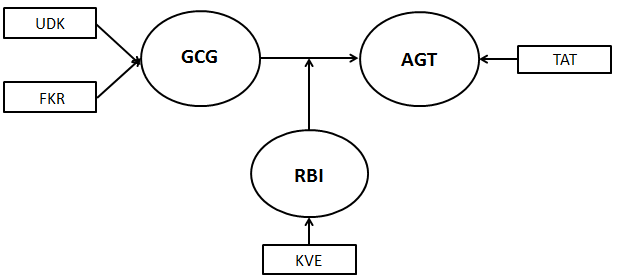 Keterangan:GCG	= Good Corporate GovernanceAGT	= Agency CostRBI	= Risiko BisnisUDK	= Ukuran Dewan KomisarisFKR	= Frekuensi Kehadiran Rapat Dewan KomisarisTAT	= Total Asset TurnoverKVE	= Koefisien Variasi EBIT (Earning before interest & tax)Hipotesis PenelitianBerdasarkan kerangka pemikiran tersebut, dapat diturunkan hipotesis sebagai berikut: H1	:	Good Corporate Governance berpengaruh negatif dan signifikan terhadap Agency CostH2	: Risiko Bisnis berpengaruh negatif dan signifikan terhadap Agency CostH3	:	Diduga Risiko Bisnis memoderasi hubungan antara Good Corporate Governance dan Agency CostNoKeteranganKeterangan1JudulPengaruh Good Corporate Governance Terhadap Biaya Keagenan Pada Perusahaan Sektor Perdagangan di BEINama PenelitiRiri Rofika UlfaTahun Penelitian2016Variabel DependenBiaya KeagenanVariabel IndependenGood Corporate GovernanceCara PengujianUji Deskriptif, Uji Asumsi Klasik, dan Analisis Regresi Linier BergandaKesimpulan Jumlah rapat dewan komisaris berpengaruh signifikan terhadap biaya agensi yang diproksikan dengan rasio biaya operasional. Kepemilikan manajerial berpengaruh signifikan terhadap biaya agensi yang diproksikan dengan rasio biaya operasional dan rasio total asset turnover. Sedangkan tidak ada pengaruh signifikan antara kepemilikan institusional terhadap biaya agensi yang diproksikan dengan rasio biaya operasional dan rasio total asset turnover.Sumber Jurnal Akuntansi dan Keuangan, Vol. 10, No. 2NoKeteranganKeterangan2JudulPengaruh Good Corporate Governance Pada Biaya KeagenanNama PenelitiPutu Mudyasani Sudarma & I Wayan PutraTahun Penelitian2014Variabel DependenBiaya KeagenanVariabel IndependenGood Corporate GovernanceCara PengujianAnalisis Regresi Linier SederhanaKesimpulan Penerapan good corporate governance berpengaruh negatif pada biaya keagenan. Penerapan good corporate governance yang semakin intensif mampu mengurangi biaya keagenan.Sumber E-Jurnal Akuntansi Universitas Udayana 9.3 (2014), hal 581-607NoKeteranganKeterangan3JudulPengaruh Mekanisme Corporate Governance Pada Agency CostNama PenelitiMade Ayu Mentari Putri & I Made SukarthaTahun Penelitian2016Variabel DependenBiaya KeagenanVariabel IndependenGood Corporate GovernanceCara PengujianAnalisis Regresi Linier BergandaKesimpulan Variabel non-eksekutif direktur, eksekutif direktur, komisaris independen, komite audit, kepemilikan institusional dan kompetisi pasar tidak berpengaruh pada monitoring cost, sedangkan variabel struktur utang dan struktur remunerasi berpengaruh positif pada monitoring cost. Selain itu, variabel non-eksekutif direktur, eksekutif direktur, komite audit, kepemilikan institusional dan kompetisi pasar tidak berpengaruh pada bonding cost, sedangkan variabel komisaris independen, struktur utang dan struktur remunerasi berpengaruh positif pada bonding cost. Untuk variabel dependen residual loss hanya variabel struktur utang yang berpengaruh positif.Sumber E-Jurnal Akuntansi Universitas Udayana Vol.15.2. Mei (2016), hal 1422-1452NoKeteranganKeterangan4JudulPengaruh Mekanisme Corporate Governance Pada Agency Cost Pada Industri Barang Konsumsi yang Tercatat di Bursa Efek Indonesia Tahun 2007-2011Nama PenelitiMuhammad RaziTahun Penelitian2013Variabel DependenBiaya KeagenanVariabel IndependenGood Corporate GovernanceCara PengujianAnalisis Regresi Linier BergandaKesimpulan Variabel independen, yaitu mekanisme corporate governance yang meliputi proporsi dewan komisaris independen, kepemilikan institusional dan kepemilikan manajerial secara simultan berpengaruh terhadap agency cost. Sementara itu secara parsial, hanya variabel kepemilikan institusional yang berpengaruh terhadap agency cost. Sumber E-Jurnal Akuntansi Telkom University Vol. 17.04NoKeteranganKeterangan5JudulPengaruh Mekanisme Tata Kelola Perusahaan dan Struktur Kepemilikan Terhadap Agency Cost Pada Perusahaan Manufaktur yang Terdaftar di BEI Tahun 2010-2012Nama PenelitiKrisnauliTahun Penelitian2014Variabel DependenBiaya KeagenanVariabel IndependenGood Corporate Governance & Struktur KepemilikanCara PengujianUji Asumsi Klasik & Analisis Regresi Linier Berganda Kesimpulan Ukuran dewan direksi, ukuran komite audit, kepemilikan manajerial, dan kepemilikan institusional tidak memiliki pengaruh signifikan terhadap biaya agensi. Ukuran dewan komisaris dan dewan komisaris independen memiliki pengaruh signifikan terhadap biaya agensi.Sumber DIPONEGORO JOURNAL OF ACCOUNTING, Volume 3, Nomor 2, Tahun 2014, Halaman 1-13NoKeteranganKeterangan6JudulPengaruh Mekanisme Internal Corporate Governance Terhadap Agency Cost Pada Perusahaan Manufaktur yang Terdaftar di BEI Tahun 2010-2012Nama PenelitiBadrus ZamanTahun Penelitian2014Variabel DependenBiaya KeagenanVariabel IndependenCorporate GovernanceCara PengujianAnalisis Regresi Linier Berganda & Analisis SensitivitasKesimpulan Mekanisme Internal Corporate Governance yang berupa komponen ukuran dewan komisaris, kepemilikan manajerial dan ukuran dewan direksi signifikan terhadap biaya keagenan, sedangkan kepemilikan institusional tidak signifikan. Adapun hasil analisis sensitifitas yang signifikan pengaruhnya terhadap biaya keagenan adalah kepemilikan manajerial, sedangkan ukuran dewan komisaris, kepemilikan institusional, dan ukuran dewan direksi tidak signifikan.Sumber Nusantara of  Research, Universitas Nusantara PGRI Kediri, Volume 1, Nomor 2, Tahun 2014NoKeteranganKeterangan7JudulPengaruh Good Corporate Governance Terhadap Corporate Social Responsibility Melalui Risiko Bisnis Dan Kinerja Keuangan Pada Bank Umum Syariah Di IndonesiaNama PenelitiAhmad Roziq & Herdian Nisar DanurwendaTahun Penelitian2015Variabel DependenCorporate Social ResponsibilityVariabel IndependenGood Corporate GovernanceVariabel MediasiRisiko Bisnis & Kinerja KeuanganCara PengujianPendekatan Partial Least Square (PLS)Kesimpulan GCG secara signifikan memiliki efek positif pada CSR Islamic Bank. GCG berpengaruh positif signifikan terhadap kinerja keuangan PT. Bank Islam. GCG berpengaruh positif secara signifikan terhadap risiko bisnis Bank Islam. Namun, kinerja keuangan berpengaruh terhadap CSR Bank Syariah dan risiko bisnis tidak berpengaruh terhadap kinerja keuangan Bank Islam. Ini menunjukkan kinerja keuangan bukanlah variabel intervening dari pengaruh antara GCG terhadap CSR Bank Syariah, dan risiko bisnis bukanlah suatu variabel intervening dari pengaruh GCG terhadap kinerja keuangan Bank Islam.Sumber Jurnal Akuntansi Universitas Jember, Vol. 10, No. 1, 2015NoKeteranganKeterangan8JudulGood Corporate Governance, Risiko Bisnis, dan Kinerja Keuangan Terhadap Nilai Perusahaan pada Perusahaan Index LQ45 periode 2014-2016Nama PenelitiAnindito Susilo, Sulastri, dan IsnurhadiTahun Penelitian2018Variabel DependenNilai PerusahaanVariabel IndependenGood Corporate Governance, Risiko Bisnis, dan Kinerja KeuanganCara PengujianAnalisis  Struktural Equation Modeling (SEM)Kesimpulan GCG tidak berpengaruh terhadap kinerja keuangan perusahaan dan risiko bisnis memililki pengaruh  terhadap kinerja keuangan. Hubungan variabel yang lain menyatakan bahwa GCG tidak berpengaruh terhadap peningkatan nilai perusahaan, kinerja keuangan memiliki dampak positif dan signifikan terhadap nilai perusahaan. GCG tidak berpengaruh  terhadap  nilai  perusahaan  menunjukkan  bahwa  indikator  yang  digunakan  yaitu  insentif  eksekutif ukuran  direksi  dan  jumlah  komisaris  independen  tidak  memberikan  sinyal  kepada  investor  untuk  menaikan  nilai  sahamnya.Sumber Jurnal Analisis Bisnis Ekonomi, Volume 16, Nomor 1, April 2018  